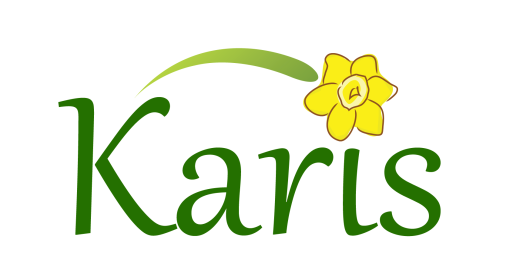 Karis Volunteer ApplicationName ____________________________________________   Date: _____________________________Address ______________________________________________________________________________Phone _______________________ 	Cell _______________________Email ______________________________________________________Share any volunteer experiences: _________________________________________________________________________________________________________________________________________________________________________________________________________________________________________________________________________________________________________________________Work experiences: ____________________________________________________________________________________________________________________________________________________________________________________________________________________________________________________________________________________________________________________________________Church _______________________________________  Pastor _________________________________Time shifts you are available to volunteer:Thursday  9:45 – 1:00 _______  1:00 – 4:15 _______  Friday  9:45 – 1:00 _______  1:00 – 4:15 _______  Saturday  9:45 – 1:00 _______  1:00 – 4:15 _______  Have you ever been convicted of a criminal offense other than traffic violations? __________If yes, please give details: ____________________________________________________________________________________________________________________________________________________